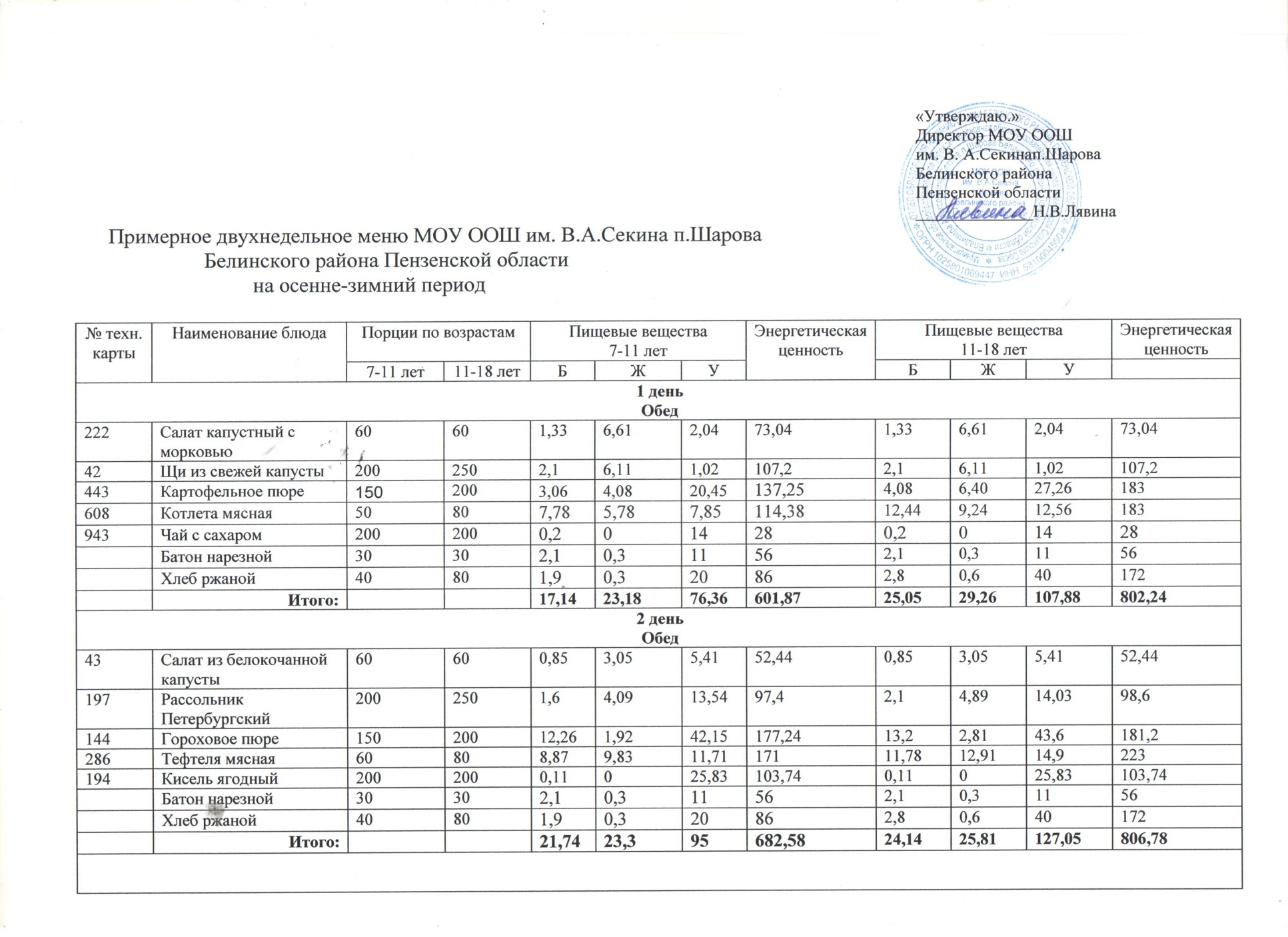 Меню на 02.09.2022